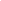 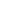 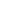 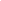 عناصر الموضوع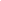 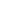 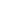 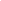 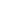 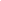 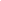 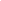 